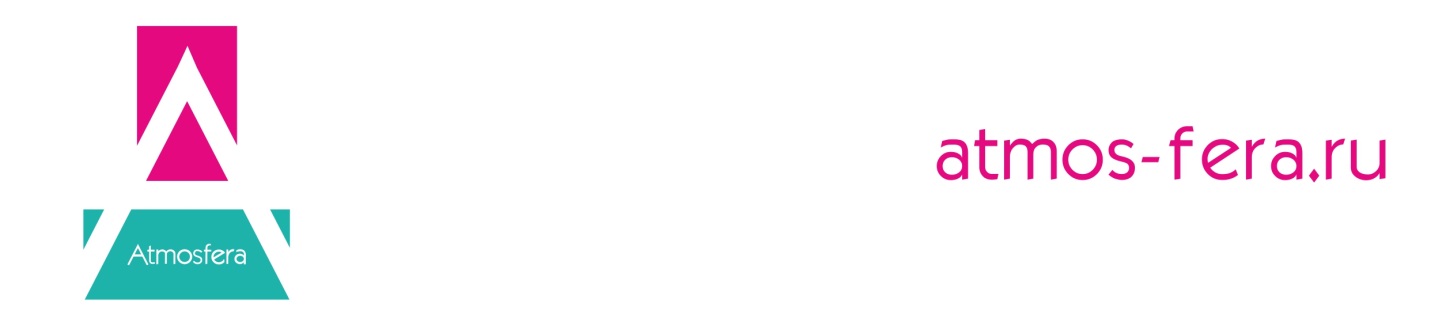 ТЕХНИЧЕСКОЕ ЗАДАНИЕ НА РАЗРАБОТКУ ЛОГОТИПА ОРГАНИЗАЦИИ НАЗВАНИЕ ПРОЕКТАО компании

Как называется ваш проект? Пожалуйста, напишите название именно так, как оно будет отображено в логотипе (с учетом регистра и пробелов): 


Чем вы занимаетесь?: 

Что означает ваше название?: 

Как давно ваш проект существует?:Где территориально действует ваш проект?:
У вас есть сайт? Если да, то планируете ли вы его менять?: 

Каких ценностей придерживается ваша компания?:

Ситуация бренда

Почему вы именно сейчас обратились?:Кто ваши конкуренты? Есть ли среди них тот, на которого вы хотите быть похожи? Может есть те, от которых нужно отстроиться?:В чем ваше главное преимущество?: 


Какая у вас ценовая категория относительно конкурентов?:


Как бы вы описали своего рядового потребителя? (Возраст, род деятельности, характер, привычки):Что для него важно при выборе товара/услуги? Это чаще импульсивная покупка или обдуманная?:Что побуждает потребителя воспользоваться вашим продуктом/услугой?:

Что его останавливает?:



Коммуникация с целевой аудиторией

Какие эмоции должны возникать у клиента при контакте с вашим брендом?:Как вы можете описать характер взаимодействия бренда с целевой аудиторией?:Какие основные каналы взаимодействия с целевой аудиторией вы используете?:Если бы вы могли рассказать своим потребителям о компании одним предложением, как бы оно звучало?: 

Представьте, что ваш бренд это человек. Какой у него был бы характер?: 

Пожелания и техническая информация

Разрабатывали ли вы дизайн для этого проекта раньше? Если да — приложите результат и техническое задание. Это поможет нам избежать повторов: 

Какое «главное место» у логотипа? Где клиент будет видеть его чаще всего?: 


Какого формата должен быть логотип: только шрифтовая часть, только знак, знак в шрифте, знак + шрифт?:Может ли логотип быть абстрактным или должен быть привязан к каким-либо конкретным образам?Должен ли логотип быть минималистичный или детализированный?Должен ли логотип содержать намек на сферу деятельности компании?: 


Какие предметы относятся к вашей деятельности и могут быть использованы нами?:Какие предметы и образы не стоит использовать?: 

Есть ли у вас пожелания к фирменному стилю и логотипу?: 

Есть ли пожелания или ограничения по цветам?:


Приведите примеры фирменных стилей, которые подошли бы вашему проекту. Объясните почему вы считаете их подходящими?: 

Оцените свою готовность к экспериментам и смелым, нестандартным решениям по шкале от 1 до 10 (1 - консервативное решение, 10 - полная свобода в реализации!):У вас есть штатные дизайнеры?:Какие дальнейшие шаги намечены после разработки фирменного стиля?:Сколько человек принимает окончательное решение?